Publicado en Madrid el 02/11/2017 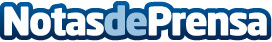 Fundación Corell edita la actualización del Consejero de Seguridad ADR 2017 El nuevo libro es la tercera edición llevada a cabo por la Fundación Corell, que contiene el temario de formación de los Consejeros de Seguridad para los exámenes oficiales, hasta que se reformen los Acuerdos de Carretera (ADR)Datos de contacto:Noelia Perlacia915191005Nota de prensa publicada en: https://www.notasdeprensa.es/fundacion-corell-edita-la-actualizacion-del Categorias: Comunicación Logística Industria Automotriz http://www.notasdeprensa.es